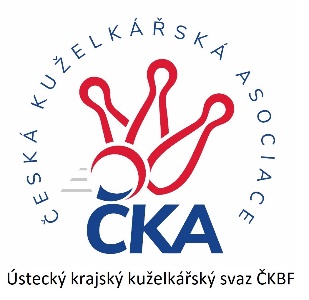       Z P R A V O D A J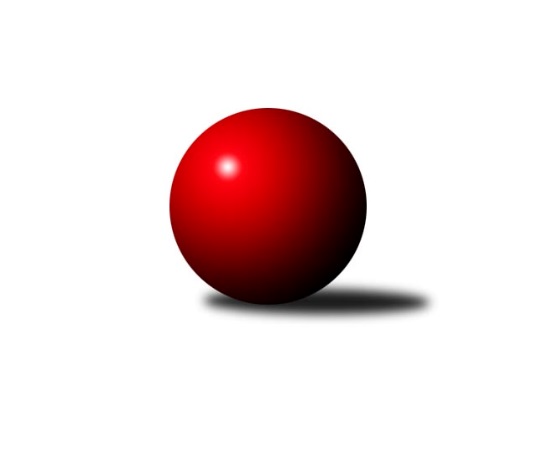 Č.8Ročník 2021/2022	20.11.2021Nejlepšího výkonu v tomto kole: 1717 dosáhlo družstvo: KK Hvězda TrnovanyOkresní přebor - skupina A 2021/2022Výsledky 8. kolaSouhrnný přehled výsledků:SKK Bílina B	- TJ Elektrárny Kadaň C	1:5	1623:1638	4.0:4.0	18.11.KK Hvězda Trnovany	- TJ Sokol Údlice C	5:1	1717:1668	3.5:4.5	19.11.TJ Sokol Údlice B	- Sokol Spořice B	4:2	1625:1601	5.0:3.0	20.11.Sokol Spořice C	- TJ Sokol Duchcov C	0:6	1399:1512	2.0:6.0	20.11.TJ Lokomotiva Žatec B	- TJ Slovan Vejprty	0:6	1358:1593	2.0:6.0	20.11.Tabulka družstev:	1.	TJ Sokol Duchcov C	7	6	0	1	32.5 : 9.5 	37.0 : 19.0 	 1610	12	2.	TJ Sokol Údlice B	7	6	0	1	31.0 : 11.0 	39.0 : 17.0 	 1600	12	3.	TJ Elektrárny Kadaň C	8	6	0	2	32.5 : 15.5 	35.5 : 28.5 	 1614	12	4.	TJ Slovan Vejprty	7	5	0	2	23.5 : 18.5 	26.0 : 30.0 	 1543	10	5.	TJ Sokol Údlice C	8	5	0	3	26.5 : 21.5 	37.0 : 27.0 	 1595	10	6.	KK Hvězda Trnovany	7	4	0	3	25.0 : 17.0 	30.5 : 25.5 	 1645	8	7.	Sokol Spořice B	7	3	0	4	21.0 : 21.0 	28.0 : 28.0 	 1537	6	8.	SKK Bílina B	7	2	1	4	18.5 : 23.5 	28.0 : 28.0 	 1572	5	9.	TJ KK Louny B	7	1	1	5	14.0 : 28.0 	20.0 : 36.0 	 1542	3	10.	TJ Lokomotiva Žatec B	7	1	0	6	7.0 : 35.0 	18.0 : 38.0 	 1419	2	11.	Sokol Spořice C	8	0	0	8	8.5 : 39.5 	21.0 : 43.0 	 1421	0Podrobné výsledky kola:	 SKK Bílina B	1623	1:5	1638	TJ Elektrárny Kadaň C	Rudolf Podhola	 	 212 	 212 		424 	 1:1 	 428 	 	218 	 210		Pavel Nocar ml.	Roman Moucha	 	 207 	 201 		408 	 2:0 	 381 	 	186 	 195		Lada Strnadová	Jana Černíková	 	 218 	 193 		411 	 1:1 	 430 	 	205 	 225		Jaroslav Seifert	Veronika Šílová	 	 188 	 192 		380 	 0:2 	 399 	 	190 	 209		Jan Zachrozhodčí:  Vedoucí družstevNejlepší výkon utkání: 430 - Jaroslav Seifert	 KK Hvězda Trnovany	1717	5:1	1668	TJ Sokol Údlice C	Vladislav Jedlička	 	 228 	 215 		443 	 1:1 	 427 	 	196 	 231		Blažej Kašný	Petr Petřík	 	 201 	 201 		402 	 1.5:0.5 	 394 	 	201 	 193		Michal Janči	Martin Bergerhof	 	 201 	 251 		452 	 1:1 	 400 	 	212 	 188		Karel Nudčenko	Ondřej Koblih	 	 209 	 211 		420 	 0:2 	 447 	 	225 	 222		Milan Danišrozhodčí:  Vedoucí družstevNejlepší výkon utkání: 452 - Martin Bergerhof	 TJ Sokol Údlice B	1625	4:2	1601	Sokol Spořice B	Jindřich Šebelík	 	 223 	 197 		420 	 1:1 	 421 	 	211 	 210		Petr Vokálek	Jaroslav Hodinář	 	 191 	 205 		396 	 2:0 	 355 	 	172 	 183		Milan Mestek	Václav Šulc	 	 183 	 205 		388 	 1:1 	 407 	 	211 	 196		Jitka Jindrová	Michal Šlajchrt	 	 223 	 198 		421 	 1:1 	 418 	 	209 	 209		Milan Černýrozhodčí: Michal ŠlajchrtNejlepšího výkonu v tomto utkání: 421 kuželek dosáhli: Petr Vokálek, Michal Šlajchrt	 Sokol Spořice C	1399	0:6	1512	TJ Sokol Duchcov C	Jana Černá	 	 151 	 220 		371 	 1:1 	 400 	 	197 	 203		Jiří Müller	Boleslava Slunéčková	 	 167 	 197 		364 	 0:2 	 382 	 	184 	 198		Miroslava Zemánková	Milada Pšeničková	 	 146 	 157 		303 	 0:2 	 355 	 	174 	 181		Michal Láska	Jiřina Kařízková	 	 157 	 204 		361 	 1:1 	 375 	 	193 	 182		Josef Otta st.rozhodčí: Petr AndresNejlepší výkon utkání: 400 - Jiří Müller	 TJ Lokomotiva Žatec B	1358	0:6	1593	TJ Slovan Vejprty	Veronika Rajtmajerová	 	 148 	 180 		328 	 0:2 	 421 	 	218 	 203		Bohuslav Hoffman	Petr Teinzer	 	 152 	 146 		298 	 0:2 	 394 	 	206 	 188		Josef Malár	Pavel Vacinek	 	 186 	 179 		365 	 1:1 	 404 	 	230 	 174		Josef Hudec	Jan Čermák	 	 168 	 199 		367 	 1:1 	 374 	 	200 	 174		Johan Hablawetzrozhodčí: Pavel VacinekNejlepší výkon utkání: 421 - Bohuslav HoffmanPořadí jednotlivců:	jméno hráče	družstvo	celkem	plné	dorážka	chyby	poměr kuž.	Maximum	1.	Jiří Müller 	TJ Sokol Duchcov C	444.58	298.8	145.8	5.5	3/4	(486)	2.	Blažej Kašný 	TJ Sokol Údlice C	441.53	299.3	142.2	5.9	3/3	(490)	3.	Martin Bergerhof 	KK Hvězda Trnovany	438.56	297.6	141.0	3.3	4/4	(472)	4.	Jaroslav Seifert 	TJ Elektrárny Kadaň C	428.17	297.6	130.6	7.8	6/6	(464)	5.	Rudolf Podhola 	SKK Bílina B	422.93	289.7	133.2	6.1	5/5	(467)	6.	Roman Moucha 	SKK Bílina B	414.87	292.5	122.4	6.9	5/5	(448)	7.	Petr Petřík 	KK Hvězda Trnovany	410.50	286.5	124.0	8.7	3/4	(428)	8.	Josef Hudec 	TJ Slovan Vejprty	408.60	288.3	120.3	6.2	5/5	(427)	9.	Michal Šlajchrt 	TJ Sokol Údlice B	408.08	285.8	122.3	8.9	4/5	(433)	10.	Josef Otta  st.	TJ Sokol Duchcov C	407.50	277.8	129.7	7.7	4/4	(455)	11.	Jaroslava Paganiková 	TJ Sokol Údlice C	407.50	284.8	122.8	7.8	2/3	(450)	12.	Jitka Jindrová 	Sokol Spořice B	405.00	283.3	121.8	5.5	2/3	(418)	13.	Vladislav Jedlička 	KK Hvězda Trnovany	403.69	273.8	129.9	8.4	4/4	(450)	14.	Eduard Houdek 	TJ Sokol Údlice B	402.25	285.3	117.0	9.8	4/5	(442)	15.	Lada Strnadová 	TJ Elektrárny Kadaň C	401.50	279.4	122.1	6.2	6/6	(443)	16.	Miroslav Kesner 	TJ KK Louny B	401.44	289.4	112.0	13.4	3/4	(426)	17.	Milan Černý 	Sokol Spořice B	399.89	289.6	110.3	10.2	3/3	(431)	18.	Jaroslav Hodinář 	TJ Sokol Údlice B	399.07	282.1	117.0	10.3	5/5	(420)	19.	Miroslav Lazarčik 	Sokol Spořice B	399.00	274.2	124.8	9.0	3/3	(417)	20.	Milan Daniš 	TJ Sokol Údlice C	397.00	277.4	119.6	11.4	3/3	(447)	21.	Michal Láska 	TJ Sokol Duchcov C	394.88	286.5	108.4	13.8	4/4	(431)	22.	Ondřej Koblih 	KK Hvězda Trnovany	393.33	272.8	120.5	10.8	3/4	(420)	23.	Jan Zach 	TJ Elektrárny Kadaň C	392.58	276.3	116.3	10.4	6/6	(436)	24.	Miroslav Sodomka 	TJ KK Louny B	392.00	285.9	106.1	10.5	4/4	(445)	25.	Pavel Nocar  ml.	TJ Elektrárny Kadaň C	391.58	286.1	105.5	8.6	6/6	(429)	26.	Jan Čermák 	TJ Lokomotiva Žatec B	387.00	278.6	108.4	10.6	3/3	(452)	27.	Tomáš Kesner 	TJ KK Louny B	383.00	277.0	106.0	12.8	4/4	(418)	28.	Bohuslav Hoffman 	TJ Slovan Vejprty	382.75	269.2	113.6	12.7	4/5	(421)	29.	Karel Nudčenko 	TJ Sokol Údlice C	380.58	265.8	114.8	12.3	3/3	(400)	30.	Michal Janči 	TJ Sokol Údlice C	379.75	259.3	120.5	11.0	2/3	(394)	31.	Petr Vokálek 	Sokol Spořice B	378.92	277.1	101.8	12.1	2/3	(421)	32.	Pavel Vacinek 	TJ Lokomotiva Žatec B	378.44	275.4	103.0	12.6	3/3	(416)	33.	Miroslava Zemánková 	TJ Sokol Duchcov C	378.13	276.9	101.3	12.8	4/4	(419)	34.	Josef Malár 	TJ Slovan Vejprty	376.00	265.1	110.9	11.4	4/5	(412)	35.	Jana Černíková 	SKK Bílina B	373.80	278.8	95.0	13.2	5/5	(411)	36.	Milan Lanzendörfer 	TJ Slovan Vejprty	367.50	272.8	94.8	12.5	4/5	(374)	37.	Gustav Marenčák 	Sokol Spořice B	364.56	276.4	88.1	14.8	3/3	(376)	38.	Jiřina Kařízková 	Sokol Spořice C	363.10	267.3	95.9	6.3	4/4	(400)	39.	Pavla Vacinková 	TJ Lokomotiva Žatec B	361.50	259.8	101.7	11.5	3/3	(388)	40.	Milan Mestek 	Sokol Spořice B	360.33	271.6	88.8	15.4	3/3	(382)	41.	Jana Černá 	Sokol Spořice C	359.35	266.4	93.0	16.5	4/4	(390)	42.	Boleslava Slunéčková 	Sokol Spořice C	355.95	255.3	100.7	13.3	4/4	(380)	43.	Milada Pšeničková 	Sokol Spořice C	342.10	249.6	92.5	16.4	4/4	(372)	44.	Veronika Rajtmajerová 	TJ Lokomotiva Žatec B	328.00	244.9	83.1	18.3	3/3	(385)		František Pfeifer 	TJ KK Louny B	444.00	312.3	131.7	8.7	1/4	(458)		Václav Valenta  st.	TJ KK Louny B	416.17	288.0	128.2	10.2	2/4	(494)		Jindřich Šebelík 	TJ Sokol Údlice B	412.67	292.3	120.3	9.7	3/5	(420)		Miroslav Farkaš 	TJ Slovan Vejprty	406.50	288.5	118.0	14.5	2/5	(411)		Miroslav Náhlovský 	KK Hvězda Trnovany	405.00	299.0	106.0	8.0	1/4	(405)		Antonín Šulc 	TJ Sokol Údlice B	403.50	279.5	124.0	6.5	1/5	(406)		Štěpán Kandl 	KK Hvězda Trnovany	399.75	283.5	116.3	8.3	2/4	(417)		Václav Šulc 	TJ Sokol Údlice B	393.33	274.7	118.7	10.7	3/5	(436)		Roman Exner 	TJ Sokol Duchcov C	392.63	277.8	114.9	9.5	2/4	(403)		Veronika Šílová 	SKK Bílina B	381.33	267.2	114.1	13.0	3/5	(405)		Jaroslav Novák 	TJ Sokol Údlice B	381.00	282.5	98.5	13.0	2/5	(381)		Arnošt Werschall 	TJ Slovan Vejprty	380.00	280.0	100.0	7.0	1/5	(380)		Jana Salačová 	TJ KK Louny B	368.50	272.5	96.0	15.5	1/4	(403)		Johan Hablawetz 	TJ Slovan Vejprty	367.00	273.5	93.5	12.5	2/5	(374)		Milan Bašta 	TJ KK Louny B	351.50	252.5	99.0	13.5	2/4	(358)		Barbora Salajková Němečková 	SKK Bílina B	350.83	269.3	81.5	17.8	3/5	(362)		Jiří Suchánek 	TJ Sokol Údlice C	349.67	252.0	97.7	14.3	1/3	(370)		Miroslav Vízek 	TJ Lokomotiva Žatec B	344.00	246.0	98.0	12.0	1/3	(344)		Petr Teinzer 	TJ Lokomotiva Žatec B	328.00	242.3	85.7	16.7	1/3	(347)		Radek Mihal 	TJ Sokol Údlice C	314.33	239.3	75.0	23.3	1/3	(343)		Adam Jelínek 	TJ Lokomotiva Žatec B	266.00	203.0	63.0	30.0	1/3	(266)Sportovně technické informace:Starty náhradníků:registrační číslo	jméno a příjmení 	datum startu 	družstvo	číslo startu
Hráči dopsaní na soupisku:registrační číslo	jméno a příjmení 	datum startu 	družstvo	Program dalšího kola:9. kolo24.11.2021	st	17:00	TJ Elektrárny Kadaň C - TJ Sokol Údlice B	26.11.2021	pá	17:00	TJ KK Louny B - Sokol Spořice B	26.11.2021	pá	18:00	KK Hvězda Trnovany - SKK Bílina B	27.11.2021	so	9:00	TJ Slovan Vejprty - TJ Sokol Duchcov C	27.11.2021	so	14:30	TJ Sokol Údlice C - TJ Lokomotiva Žatec B				Sokol Spořice C - -- volný los --	Nejlepší šestka kola - absolutněNejlepší šestka kola - absolutněNejlepší šestka kola - absolutněNejlepší šestka kola - absolutněNejlepší šestka kola - dle průměru kuželenNejlepší šestka kola - dle průměru kuželenNejlepší šestka kola - dle průměru kuželenNejlepší šestka kola - dle průměru kuželenNejlepší šestka kola - dle průměru kuželenPočetJménoNázev týmuVýkonPočetJménoNázev týmuPrůměr (%)Výkon5xMartin BergerhofTrnovany4521xBohuslav HoffmanVejprty111.054211xMilan DanišÚdlice C4476xMartin BergerhofTrnovany109.694522xVladislav JedličkaTrnovany4434xJiří MüllerDuchcov C108.74004xJaroslav SeifertEl. Kadaň C4301xMilan DanišÚdlice C108.474471xPavel Nocar ml.El. Kadaň C4284xJaroslav SeifertEl. Kadaň C108.284307xBlažej KašnýÚdlice C4271xPavel Nocar ml.El. Kadaň C107.77428